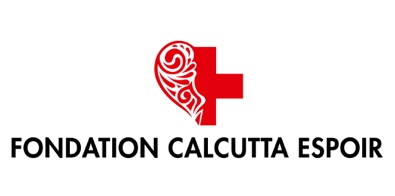 International Street Medicine SymposiumGenève - 19 au 22 octobre 2016InscriptionCe formulaire, une fois complété, signé et renvoyé, vaut comme pré-inscription au 12e International Street Medicine Symposium. Seul le paiement déclenche l’enregistrement.Nom :						Prénom :Organisation :Adresse postale :NPA :						Localité :Adresse e-mail :Tél. : Notre ProgrammeAtelier pré-symposium : me 19.10.2016 – 13h00 à 17h00 Jour 1 : Je 20.10.2016 – 08h30 à 17h00Jour 2 : Ve 21.10.2016 – 08h30 à 17h00Jour 3 : Sa 22.10.2016 – 09h30 à 12h30Merci de vérifier chaque session à laquelle vous souhaitez participer. Le pré-programme est d’ores et déjà visible sur www.streetmedicine.org (en anglais uniquement).Votre Discipline/Spécialisation :Santé comportementale/Spécialiste de l’addictionReprésentant de communauté SDF - sans domicile fixe (récemment ou actuellement)Journaliste/représentant d’un médiaInfirmière/Infirmier/Assistant(e) médical(e)Expatrié(e)/Gestionnaire en santé publiqueMédecin Médecin-assistantChercheur en santé publiqueGestionnaire de programme /staffTravailleur socialEtudiant(e)AutreNiveau d’enregistrementNiveau 1 : MédecinNiveau 2 : Infirmier(e)-chef, assistant(e) médical(e)Niveau 3 : Infirmière, infirmier, travailleur social, spécialiste en addiction et en santé comportementale, chercheur en santé publique, administrateur de programmes publicsNiveau 4 : Expatrié(e), gestionnaire en santé publique, représentant des milieux publicsNiveau 5 : Etudiant(e) ou médecin assistantNiveau 6 : Intervenant(e), personne ayant été ou étant sans domicile fixe, journaliste, membre du Conseil du SMI, staff du symposium.Le niveau d’enregistrement indique un prix différencié selon celui-ci.CoûtsNiveau 1 : Médecin Symposium (3 jours) : CHF 370.-Symposium (3 jours) + Atelier Street Medicine (19 octobre) : CHF 415.-Participation à une 1 seule journée, à choix : CHF 185.-Participation à une 1 seule journée + Atelier Street Medicine (19 octobre) : CHF 230.-Atelier Street Medicine : CHF 65.-Niveau 2 : Infirmière-chef, infirmier-chef, médecin-assistantSymposium (3 jours) : CHF 290.-Symposium (3 jours) + Atelier Street Medicine (19 octobre) : CHF 335.-Participation à une 1 seule journée, à choix : CHF 145.-Participation à une 1 seule journée + Atelier Street Medicine (19 octobre) : CHF 190.-Atelier Street Medicine : CHF 60.-Niveau 3 : Infirmière, infirmier, travailleur social, spécialiste en santé comportementale et spécialiste de l’addiction, chercheur en santé publique, administrateur de programmes publicsSymposium (3 jours) : CHF 240.-Symposium (3 jours) + Atelier Street Medicine (19 octobre) : CHF 280.-Participation à une 1 seule journée, à choix : CHF 120.-Participation à une 1 seule journée + Atelier Street Medicine (19 octobre) : CHF 160.-Atelier Street Medicine : CHF 55.-Niveau 4 : Expatrié(e), travailleur en santé publique, représentant(e)des milieux publicsSymposium (3 jours) : CHF 190.-Symposium (3 jours) + Atelier Street Medicine (19 octobre) : CHF 205.-Participation à une 1 seule journée, à choix : CHF 95.-Participation à une 1 seule journée + Atelier Street Medicine (19 octobre) : CHF 130.-Atelier Street Medicine : CHF 50.-Niveau 5 : Etudiant(e) et toute personne non concernée par les niveaux 1 à 4, médecin en formationSymposium (3 jours) : CHF 110.-Symposium (3 jours) + Atelier Street Medicine (19 octobre) : CHF 140.-Participation à une 1 seule journée, à choix : CHF 55.-Participation à une 1 seule journée + Atelier Street Medicine (19 octobre) : CHF 85.-Atelier Street Medicine : CHF 40.-Niveau 6 : Intervenant, personne ayant été ou étant sans domicile fixe, journaliste, membres du Conseil du Street Medicine Institute, staff du symposium.Symposium (3 jours) : gratuitSymposium (3 jours) + Atelier Street Medicine (19 octobre) : gratuitParticipation à une 1 seule journée, à choix : gratuitParticipation à une 1 seule journée + Atelier Street Medicine (19 octobre) : gratuitAtelier Street Medicine : gratuitDate : 						Signature :Merci de renvoyer ce formulaire, une fois complété (lisiblement), daté et signé, à l’adresse suivante :Fondation Calcutta Espoir – CP 395 – 1860 AigleVous pouvez également le renvoyer à l’adresse email : info@calcutta-espoir.chLes coûts de participation sont payables en francs suisses sur le compte de chèques postaux de la Fondation Calcutta Espoir – 1860 Aigle : CCP : 18-6071-8IBAN : CH94 0900 0000 1800 6071 8Dans tous les cas, veuillez mentionner le niveau choisi.Le paiement fait office d’enregistrement. Il doit être effectué avant le 30 septembre.Tout désistement doit être signalé avant le 1er octobre ; 10% du montant versé seront retenus en raison des frais occasionnés.Vous pouvez consulter le programme du symposion sur www.streetmedicine.org - onglet ‘Symposium 2016’.